Le modèle à l’envers: Niveau: Sujet(s):L’équipe de planification:Grandes idées: Grandes idées: Les questions pour guider:Le but de contenu: je sais…But de compétence disciplinaire: je peux…But de compétence disciplinaire: je peux…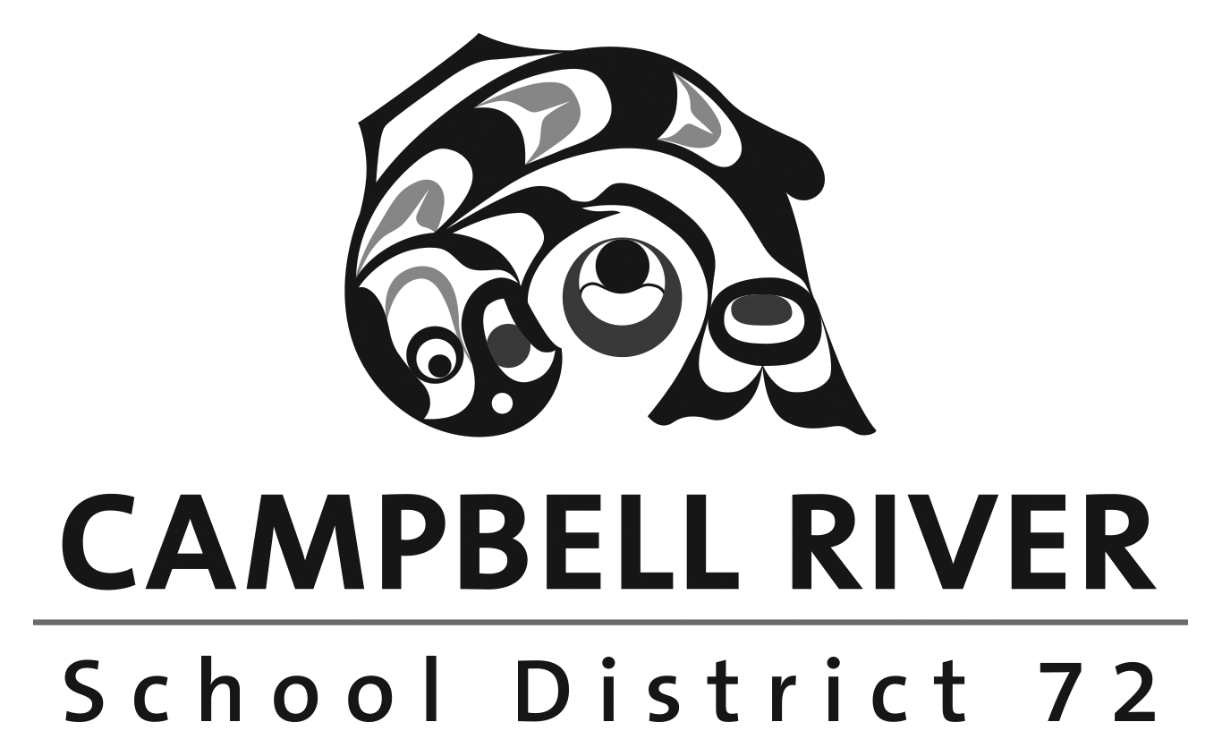 But de compétence disciplinaire: je peux…But de compétence essentiel : je peux devenir…